ЧЕРКАСЬКА МІСЬКА РАДА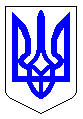 ЧЕРКАСЬКА МІСЬКА РАДАВИКОНАВЧИЙ КОМІТЕТРІШЕННЯВід 14.06.2018 № 486Відповідно до пункту 22 статті 26 Закону України «Про місцеве самоврядування в Україні», підпунктів 4, 30 пункту 2 статті 19 Кодексу цивільного захисту України. та з метою подальшого підвищення рівня протипожежного захисту міста, виконавчий комітет Черкаської міської радиВИРІШИВ:1. Погодити та подати на розгляд і затвердження міської ради проект рішення «Про внесення змін до рішення Черкаської міської ради від 29.09.2015 №2-1706 «Про затвердження Програми забезпечення пожежної безпеки у               м. Черкаси на 2016-2020 роки» зі змінами».2. Контроль за виконанням рішення покласти на заступника директора департаменту – начальника управління житлово-комунального господарства департаменту житлово-комунального комплексу Танюка С.О.Міський голова								А.В. БондаренкоПроект рішенняПроект рішення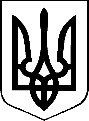 ЧЕРКАСЬКА МІСЬКА РАДАЧЕРКАСЬКА МІСЬКА РАДАЧЕРКАСЬКА МІСЬКА РАДАЧЕРКАСЬКА МІСЬКА РАДАЧЕРКАСЬКА МІСЬКА РАДА<Про внесення змін до рішення Черкаської міської ради від 29.09.2015 №2-1706 «Про затвердження Програми забезпечення пожежної безпеки у м. Черкаси на 2016-2020 роки» зі змінами»Про внесення змін до рішення Черкаської міської ради від 29.09.2015 №2-1706 «Про затвердження Програми забезпечення пожежної безпеки у м. Черкаси на 2016-2020 роки» зі змінами»Про внесення змін до рішення Черкаської міської ради від 29.09.2015 №2-1706 «Про затвердження Програми забезпечення пожежної безпеки у м. Черкаси на 2016-2020 роки» зі змінами»Про внесення змін до рішення Черкаської міської ради від 29.09.2015 №2-1706 «Про затвердження Програми забезпечення пожежної безпеки у м. Черкаси на 2016-2020 роки» зі змінами»Про внесення змін до рішення Черкаської міської ради від 29.09.2015 №2-1706 «Про затвердження Програми забезпечення пожежної безпеки у м. Черкаси на 2016-2020 роки» зі змінами»Про внесення змін до рішення Черкаської міської ради від 29.09.2015 №2-1706 «Про затвердження Програми забезпечення пожежної безпеки у м. Черкаси на 2016-2020 роки» зі змінами»Про внесення змін до рішення Черкаської міської ради від 29.09.2015 №2-1706 «Про затвердження Програми забезпечення пожежної безпеки у м. Черкаси на 2016-2020 роки» зі змінами»Про внесення змін до рішення Черкаської міської ради від 29.09.2015 №2-1706 «Про затвердження Програми забезпечення пожежної безпеки у м. Черкаси на 2016-2020 роки» зі змінами»Відповідно до пункту 22 статті 26 Закону України «Про місцеве самоврядування в Україні», підпунктів 4, 30 пункту 2 статті 19 Кодексу цивільного захисту України, та з метою подальшого підвищення рівня протипожежного захисту міста, Черкаська міська радаВИРІШИЛА:1. Внести зміни до рішення Черкаської міської ради від 29.09.2015 
№ 2-1706 «Про затвердження Програми забезпечення пожежної безпеки у м.Черкаси на 2016-2020 роки» зі змінами», а саме:1.1. Доповнити завдання № 1 «Вдосконалення та підвищення ефективності роботи, пов’язаної із забезпеченням пожежної безпеки в місті» розділу ІІІ «Завдання та заходи реалізації програми» пунктами 1.3, 1.4, 1.5,1.6:1.2. Перший абзац розділу V «Обсяги і джерела фінансування програми» викласти в наступній редакції: «Фінансування витрат на реалізацію заходів Програми здійснюється за рахунок коштів міського бюджету як «Субвенція з місцевого бюджету державному бюджету на виконання програм соціально-економічного та культурного розвитку регіонів» в межах та за відповідними кодами програмної класифікації видатків та кредитування місцевих бюджетів передбачених у міському бюджеті  на відповідний період та фінансових можливостей бюджету, інших джерел фінансування, не заборонених чинним законодавством України».   Доповнити таблицю «Виклад орієнтовної потреби у розрізі напрямів використання коштів на 2016-2020 роки» розділу V «Обсяги і джерела фінансування програми»  пунктами 1.7, 1.8, 1.9, 1.10:1.3 Таблицю «Порівняльні показники, що характеризують виконання місцевої бюджетної програми» розділу VII «Очікуваний кінцевий результат виконання програми», викласти в наступній редакції:2. Контроль за виконанням рішення покласти на заступника міського голови з питань діяльності виконавчих органів ради (Волошина І.В.) та постійну комісію міської ради з питань житлово-комунального господарства, промисловості, транспорту, зв’язку, підприємництва, екології та охорони навколишнього середовища (Кіта І.М).Відповідно до пункту 22 статті 26 Закону України «Про місцеве самоврядування в Україні», підпунктів 4, 30 пункту 2 статті 19 Кодексу цивільного захисту України, та з метою подальшого підвищення рівня протипожежного захисту міста, Черкаська міська радаВИРІШИЛА:1. Внести зміни до рішення Черкаської міської ради від 29.09.2015 
№ 2-1706 «Про затвердження Програми забезпечення пожежної безпеки у м.Черкаси на 2016-2020 роки» зі змінами», а саме:1.1. Доповнити завдання № 1 «Вдосконалення та підвищення ефективності роботи, пов’язаної із забезпеченням пожежної безпеки в місті» розділу ІІІ «Завдання та заходи реалізації програми» пунктами 1.3, 1.4, 1.5,1.6:1.2. Перший абзац розділу V «Обсяги і джерела фінансування програми» викласти в наступній редакції: «Фінансування витрат на реалізацію заходів Програми здійснюється за рахунок коштів міського бюджету як «Субвенція з місцевого бюджету державному бюджету на виконання програм соціально-економічного та культурного розвитку регіонів» в межах та за відповідними кодами програмної класифікації видатків та кредитування місцевих бюджетів передбачених у міському бюджеті  на відповідний період та фінансових можливостей бюджету, інших джерел фінансування, не заборонених чинним законодавством України».   Доповнити таблицю «Виклад орієнтовної потреби у розрізі напрямів використання коштів на 2016-2020 роки» розділу V «Обсяги і джерела фінансування програми»  пунктами 1.7, 1.8, 1.9, 1.10:1.3 Таблицю «Порівняльні показники, що характеризують виконання місцевої бюджетної програми» розділу VII «Очікуваний кінцевий результат виконання програми», викласти в наступній редакції:2. Контроль за виконанням рішення покласти на заступника міського голови з питань діяльності виконавчих органів ради (Волошина І.В.) та постійну комісію міської ради з питань житлово-комунального господарства, промисловості, транспорту, зв’язку, підприємництва, екології та охорони навколишнього середовища (Кіта І.М).Відповідно до пункту 22 статті 26 Закону України «Про місцеве самоврядування в Україні», підпунктів 4, 30 пункту 2 статті 19 Кодексу цивільного захисту України, та з метою подальшого підвищення рівня протипожежного захисту міста, Черкаська міська радаВИРІШИЛА:1. Внести зміни до рішення Черкаської міської ради від 29.09.2015 
№ 2-1706 «Про затвердження Програми забезпечення пожежної безпеки у м.Черкаси на 2016-2020 роки» зі змінами», а саме:1.1. Доповнити завдання № 1 «Вдосконалення та підвищення ефективності роботи, пов’язаної із забезпеченням пожежної безпеки в місті» розділу ІІІ «Завдання та заходи реалізації програми» пунктами 1.3, 1.4, 1.5,1.6:1.2. Перший абзац розділу V «Обсяги і джерела фінансування програми» викласти в наступній редакції: «Фінансування витрат на реалізацію заходів Програми здійснюється за рахунок коштів міського бюджету як «Субвенція з місцевого бюджету державному бюджету на виконання програм соціально-економічного та культурного розвитку регіонів» в межах та за відповідними кодами програмної класифікації видатків та кредитування місцевих бюджетів передбачених у міському бюджеті  на відповідний період та фінансових можливостей бюджету, інших джерел фінансування, не заборонених чинним законодавством України».   Доповнити таблицю «Виклад орієнтовної потреби у розрізі напрямів використання коштів на 2016-2020 роки» розділу V «Обсяги і джерела фінансування програми»  пунктами 1.7, 1.8, 1.9, 1.10:1.3 Таблицю «Порівняльні показники, що характеризують виконання місцевої бюджетної програми» розділу VII «Очікуваний кінцевий результат виконання програми», викласти в наступній редакції:2. Контроль за виконанням рішення покласти на заступника міського голови з питань діяльності виконавчих органів ради (Волошина І.В.) та постійну комісію міської ради з питань житлово-комунального господарства, промисловості, транспорту, зв’язку, підприємництва, екології та охорони навколишнього середовища (Кіта І.М).Відповідно до пункту 22 статті 26 Закону України «Про місцеве самоврядування в Україні», підпунктів 4, 30 пункту 2 статті 19 Кодексу цивільного захисту України, та з метою подальшого підвищення рівня протипожежного захисту міста, Черкаська міська радаВИРІШИЛА:1. Внести зміни до рішення Черкаської міської ради від 29.09.2015 
№ 2-1706 «Про затвердження Програми забезпечення пожежної безпеки у м.Черкаси на 2016-2020 роки» зі змінами», а саме:1.1. Доповнити завдання № 1 «Вдосконалення та підвищення ефективності роботи, пов’язаної із забезпеченням пожежної безпеки в місті» розділу ІІІ «Завдання та заходи реалізації програми» пунктами 1.3, 1.4, 1.5,1.6:1.2. Перший абзац розділу V «Обсяги і джерела фінансування програми» викласти в наступній редакції: «Фінансування витрат на реалізацію заходів Програми здійснюється за рахунок коштів міського бюджету як «Субвенція з місцевого бюджету державному бюджету на виконання програм соціально-економічного та культурного розвитку регіонів» в межах та за відповідними кодами програмної класифікації видатків та кредитування місцевих бюджетів передбачених у міському бюджеті  на відповідний період та фінансових можливостей бюджету, інших джерел фінансування, не заборонених чинним законодавством України».   Доповнити таблицю «Виклад орієнтовної потреби у розрізі напрямів використання коштів на 2016-2020 роки» розділу V «Обсяги і джерела фінансування програми»  пунктами 1.7, 1.8, 1.9, 1.10:1.3 Таблицю «Порівняльні показники, що характеризують виконання місцевої бюджетної програми» розділу VII «Очікуваний кінцевий результат виконання програми», викласти в наступній редакції:2. Контроль за виконанням рішення покласти на заступника міського голови з питань діяльності виконавчих органів ради (Волошина І.В.) та постійну комісію міської ради з питань житлово-комунального господарства, промисловості, транспорту, зв’язку, підприємництва, екології та охорони навколишнього середовища (Кіта І.М).Відповідно до пункту 22 статті 26 Закону України «Про місцеве самоврядування в Україні», підпунктів 4, 30 пункту 2 статті 19 Кодексу цивільного захисту України, та з метою подальшого підвищення рівня протипожежного захисту міста, Черкаська міська радаВИРІШИЛА:1. Внести зміни до рішення Черкаської міської ради від 29.09.2015 
№ 2-1706 «Про затвердження Програми забезпечення пожежної безпеки у м.Черкаси на 2016-2020 роки» зі змінами», а саме:1.1. Доповнити завдання № 1 «Вдосконалення та підвищення ефективності роботи, пов’язаної із забезпеченням пожежної безпеки в місті» розділу ІІІ «Завдання та заходи реалізації програми» пунктами 1.3, 1.4, 1.5,1.6:1.2. Перший абзац розділу V «Обсяги і джерела фінансування програми» викласти в наступній редакції: «Фінансування витрат на реалізацію заходів Програми здійснюється за рахунок коштів міського бюджету як «Субвенція з місцевого бюджету державному бюджету на виконання програм соціально-економічного та культурного розвитку регіонів» в межах та за відповідними кодами програмної класифікації видатків та кредитування місцевих бюджетів передбачених у міському бюджеті  на відповідний період та фінансових можливостей бюджету, інших джерел фінансування, не заборонених чинним законодавством України».   Доповнити таблицю «Виклад орієнтовної потреби у розрізі напрямів використання коштів на 2016-2020 роки» розділу V «Обсяги і джерела фінансування програми»  пунктами 1.7, 1.8, 1.9, 1.10:1.3 Таблицю «Порівняльні показники, що характеризують виконання місцевої бюджетної програми» розділу VII «Очікуваний кінцевий результат виконання програми», викласти в наступній редакції:2. Контроль за виконанням рішення покласти на заступника міського голови з питань діяльності виконавчих органів ради (Волошина І.В.) та постійну комісію міської ради з питань житлово-комунального господарства, промисловості, транспорту, зв’язку, підприємництва, екології та охорони навколишнього середовища (Кіта І.М).Відповідно до пункту 22 статті 26 Закону України «Про місцеве самоврядування в Україні», підпунктів 4, 30 пункту 2 статті 19 Кодексу цивільного захисту України, та з метою подальшого підвищення рівня протипожежного захисту міста, Черкаська міська радаВИРІШИЛА:1. Внести зміни до рішення Черкаської міської ради від 29.09.2015 
№ 2-1706 «Про затвердження Програми забезпечення пожежної безпеки у м.Черкаси на 2016-2020 роки» зі змінами», а саме:1.1. Доповнити завдання № 1 «Вдосконалення та підвищення ефективності роботи, пов’язаної із забезпеченням пожежної безпеки в місті» розділу ІІІ «Завдання та заходи реалізації програми» пунктами 1.3, 1.4, 1.5,1.6:1.2. Перший абзац розділу V «Обсяги і джерела фінансування програми» викласти в наступній редакції: «Фінансування витрат на реалізацію заходів Програми здійснюється за рахунок коштів міського бюджету як «Субвенція з місцевого бюджету державному бюджету на виконання програм соціально-економічного та культурного розвитку регіонів» в межах та за відповідними кодами програмної класифікації видатків та кредитування місцевих бюджетів передбачених у міському бюджеті  на відповідний період та фінансових можливостей бюджету, інших джерел фінансування, не заборонених чинним законодавством України».   Доповнити таблицю «Виклад орієнтовної потреби у розрізі напрямів використання коштів на 2016-2020 роки» розділу V «Обсяги і джерела фінансування програми»  пунктами 1.7, 1.8, 1.9, 1.10:1.3 Таблицю «Порівняльні показники, що характеризують виконання місцевої бюджетної програми» розділу VII «Очікуваний кінцевий результат виконання програми», викласти в наступній редакції:2. Контроль за виконанням рішення покласти на заступника міського голови з питань діяльності виконавчих органів ради (Волошина І.В.) та постійну комісію міської ради з питань житлово-комунального господарства, промисловості, транспорту, зв’язку, підприємництва, екології та охорони навколишнього середовища (Кіта І.М).Відповідно до пункту 22 статті 26 Закону України «Про місцеве самоврядування в Україні», підпунктів 4, 30 пункту 2 статті 19 Кодексу цивільного захисту України, та з метою подальшого підвищення рівня протипожежного захисту міста, Черкаська міська радаВИРІШИЛА:1. Внести зміни до рішення Черкаської міської ради від 29.09.2015 
№ 2-1706 «Про затвердження Програми забезпечення пожежної безпеки у м.Черкаси на 2016-2020 роки» зі змінами», а саме:1.1. Доповнити завдання № 1 «Вдосконалення та підвищення ефективності роботи, пов’язаної із забезпеченням пожежної безпеки в місті» розділу ІІІ «Завдання та заходи реалізації програми» пунктами 1.3, 1.4, 1.5,1.6:1.2. Перший абзац розділу V «Обсяги і джерела фінансування програми» викласти в наступній редакції: «Фінансування витрат на реалізацію заходів Програми здійснюється за рахунок коштів міського бюджету як «Субвенція з місцевого бюджету державному бюджету на виконання програм соціально-економічного та культурного розвитку регіонів» в межах та за відповідними кодами програмної класифікації видатків та кредитування місцевих бюджетів передбачених у міському бюджеті  на відповідний період та фінансових можливостей бюджету, інших джерел фінансування, не заборонених чинним законодавством України».   Доповнити таблицю «Виклад орієнтовної потреби у розрізі напрямів використання коштів на 2016-2020 роки» розділу V «Обсяги і джерела фінансування програми»  пунктами 1.7, 1.8, 1.9, 1.10:1.3 Таблицю «Порівняльні показники, що характеризують виконання місцевої бюджетної програми» розділу VII «Очікуваний кінцевий результат виконання програми», викласти в наступній редакції:2. Контроль за виконанням рішення покласти на заступника міського голови з питань діяльності виконавчих органів ради (Волошина І.В.) та постійну комісію міської ради з питань житлово-комунального господарства, промисловості, транспорту, зв’язку, підприємництва, екології та охорони навколишнього середовища (Кіта І.М).Відповідно до пункту 22 статті 26 Закону України «Про місцеве самоврядування в Україні», підпунктів 4, 30 пункту 2 статті 19 Кодексу цивільного захисту України, та з метою подальшого підвищення рівня протипожежного захисту міста, Черкаська міська радаВИРІШИЛА:1. Внести зміни до рішення Черкаської міської ради від 29.09.2015 
№ 2-1706 «Про затвердження Програми забезпечення пожежної безпеки у м.Черкаси на 2016-2020 роки» зі змінами», а саме:1.1. Доповнити завдання № 1 «Вдосконалення та підвищення ефективності роботи, пов’язаної із забезпеченням пожежної безпеки в місті» розділу ІІІ «Завдання та заходи реалізації програми» пунктами 1.3, 1.4, 1.5,1.6:1.2. Перший абзац розділу V «Обсяги і джерела фінансування програми» викласти в наступній редакції: «Фінансування витрат на реалізацію заходів Програми здійснюється за рахунок коштів міського бюджету як «Субвенція з місцевого бюджету державному бюджету на виконання програм соціально-економічного та культурного розвитку регіонів» в межах та за відповідними кодами програмної класифікації видатків та кредитування місцевих бюджетів передбачених у міському бюджеті  на відповідний період та фінансових можливостей бюджету, інших джерел фінансування, не заборонених чинним законодавством України».   Доповнити таблицю «Виклад орієнтовної потреби у розрізі напрямів використання коштів на 2016-2020 роки» розділу V «Обсяги і джерела фінансування програми»  пунктами 1.7, 1.8, 1.9, 1.10:1.3 Таблицю «Порівняльні показники, що характеризують виконання місцевої бюджетної програми» розділу VII «Очікуваний кінцевий результат виконання програми», викласти в наступній редакції:2. Контроль за виконанням рішення покласти на заступника міського голови з питань діяльності виконавчих органів ради (Волошина І.В.) та постійну комісію міської ради з питань житлово-комунального господарства, промисловості, транспорту, зв’язку, підприємництва, екології та охорони навколишнього середовища (Кіта І.М).Відповідно до пункту 22 статті 26 Закону України «Про місцеве самоврядування в Україні», підпунктів 4, 30 пункту 2 статті 19 Кодексу цивільного захисту України, та з метою подальшого підвищення рівня протипожежного захисту міста, Черкаська міська радаВИРІШИЛА:1. Внести зміни до рішення Черкаської міської ради від 29.09.2015 
№ 2-1706 «Про затвердження Програми забезпечення пожежної безпеки у м.Черкаси на 2016-2020 роки» зі змінами», а саме:1.1. Доповнити завдання № 1 «Вдосконалення та підвищення ефективності роботи, пов’язаної із забезпеченням пожежної безпеки в місті» розділу ІІІ «Завдання та заходи реалізації програми» пунктами 1.3, 1.4, 1.5,1.6:1.2. Перший абзац розділу V «Обсяги і джерела фінансування програми» викласти в наступній редакції: «Фінансування витрат на реалізацію заходів Програми здійснюється за рахунок коштів міського бюджету як «Субвенція з місцевого бюджету державному бюджету на виконання програм соціально-економічного та культурного розвитку регіонів» в межах та за відповідними кодами програмної класифікації видатків та кредитування місцевих бюджетів передбачених у міському бюджеті  на відповідний період та фінансових можливостей бюджету, інших джерел фінансування, не заборонених чинним законодавством України».   Доповнити таблицю «Виклад орієнтовної потреби у розрізі напрямів використання коштів на 2016-2020 роки» розділу V «Обсяги і джерела фінансування програми»  пунктами 1.7, 1.8, 1.9, 1.10:1.3 Таблицю «Порівняльні показники, що характеризують виконання місцевої бюджетної програми» розділу VII «Очікуваний кінцевий результат виконання програми», викласти в наступній редакції:2. Контроль за виконанням рішення покласти на заступника міського голови з питань діяльності виконавчих органів ради (Волошина І.В.) та постійну комісію міської ради з питань житлово-комунального господарства, промисловості, транспорту, зв’язку, підприємництва, екології та охорони навколишнього середовища (Кіта І.М).Міський головаМіський головаМіський головаА. В. Бондаренко А. В. Бондаренко 